                                                                 Директор                                                                 Исмаилов Г.А.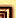                                                        ГРАФИК  ДЕЖУРСТВА АДМИНИСТРАЦИИ ШКОЛЫ